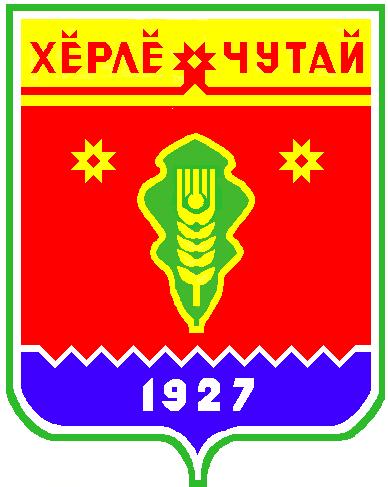 В Красночетайском районе направлено в суд уголовное дело по факту незаконной рубки деревьевПрокуратурой Красночетайского района утвержден обвинительный акт по уголовному делу в отношении 45-летнего жителя д.Пчелка Красночетайского района по обвинению в совершении преступления, предусмотренного ч.1 ст. 260 УК РФ (незаконная рубка лесных насаждений, совершенная в значительном размере), возбужденного органом дознания по материалам прокурорской проверки.Установлено, что обвиняемый в сентябре 2019 года, с целью незаконной рубки лесных насаждений, находясь в лесном массиве, расположенном в 9 выделе 51 квартала Пандиковского участкового  лесничества Ядринского лесничества Министерства природных ресурсов и экологии Чувашской Республики, не имея соответствующих разрешительных документов, в нарушение требований действующего законодательства, действуя умышленно, из корыстных побуждений, используя имеющуюся заранее приготовленную бензопилу, спилил одно сырорастущее дерево породы ольха и семь сырорастущих деревьев породы ильма, причинив своими действиями государству материальный ущерб в значительном размере на общую сумму около 9378 рублей.Обвиняемый вину свою в совершении преступления признал полностью, ущерб возместил в полном объеме.Уголовное дело для рассмотрения по существу направлено мировому судье судебного участка № 1 Красночетайского района.Постановлениеадминистрации  Атнарского сельского поселения Красночетайского района Чувашской Республики «О внесении дополнений в ФИАС объекта адресации на территории Атнарского сельского поселения Красночетайского района Чувашской Республики»от  17.07.2019 №50В соответствии Федерального закона от 06.10.2003 №131-ФЗ «Об общих принципах организации местного самоуправления в Российской Федерации», от 28.12.2014 №443-ФЗ « О федеральной информационной адресной системе и о внесении изменений в Федеральный закон «Об общих принципах организации местного самоуправления в Российской Федерации», Постановлением Правительства Российской Федерации от 19.11.2014 №1221 « Об утверждении Правил присвоения, изменения и аннулирования адресов», руководствуясь административным регламентом администрации Атнарского сельского поселения Красночетайского района Чувашской Республики по предоставлению муниципальной услуги « Присвоение (уточнение) адресов объектам недвижимого имущества) утвержденный постановлением от 18.01.2013 №2  администрации Атнарского сельского поселения Красночетайского района Чувашской Республики постановляет:Внести дополнение в федеральную  информационную адресную систему (ФИАС) по причине отсутствия адреса объекта адресации, расположенных на территории Атнарского сельского поселения согласно приложению №1. Опубликовать настоящее постановление в периодическом печатном издании «Вестник Атнарского сельского поселения».Контроль за выполнение настоящего постановления оставляю за собой.Глава администрацииАтнарского сельского поселения	                     А.А.НаумоваПриложение №1к постановлению администрацииАтнарского сельского поселения №50 от 17.07.2019№ п.п.Адрес объекта для включения ФИАСПримечание1 Чувашская Республика-Чувашия, Красночетайский муниципальный район, Сельское поселение Атнарское, Тоганаши деревня, Шоссейная улица, дом202Чувашская Республика-Чувашия, Красночетайский муниципальный район, Сельское поселение Атнарское, Атнары село, Молодежная улица, дом 45а3Чувашская Республика-Чувашия, Красночетайский муниципальный район, Сельское поселение Атнарское, Черемушки поселок, Лесная  улица, д. 204Чувашская Республика-Чувашия, Красночетайский муниципальный район, Сельское поселение Атнарское, Тоганаши деревня, Лесная  улица, д. 7аВЕСТНИК Атнарского сельского поселенияТир. 100 экз.с. Атнары , ул.Молодежная, 52аkrchet-atnar@cap.ruНомер сверстан ведущим специалистом администрации Атнарского сельского поселенияОтветственный за выпуск: А.А.НаумоваВыходит на русском  языке